Vytlačiť obrázky a deti ich rozstrihajú. Obrázky  môžete premiešať a dieťa musí nájsť dvojicu.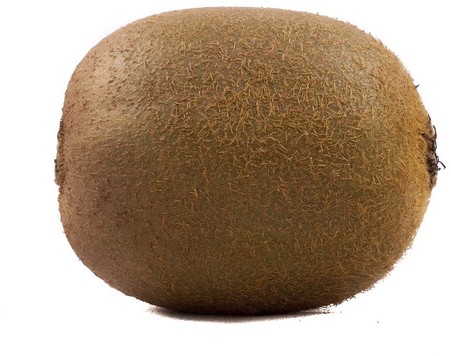 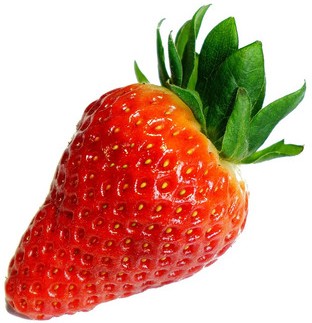 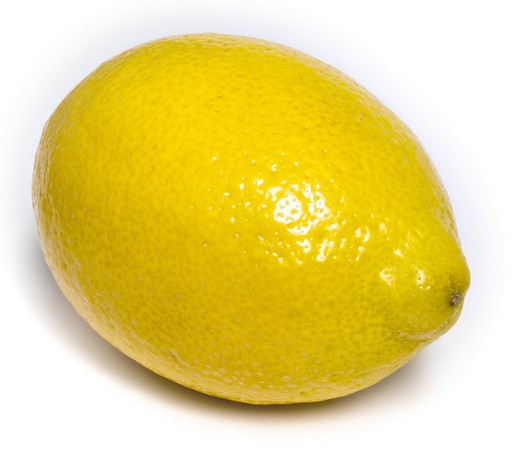 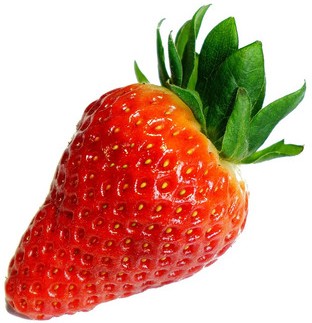 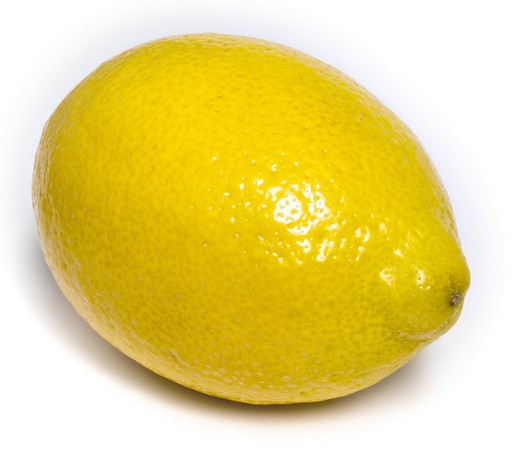 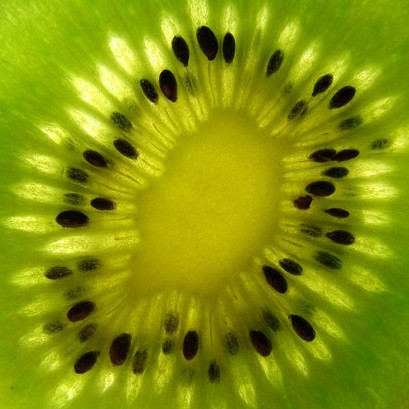 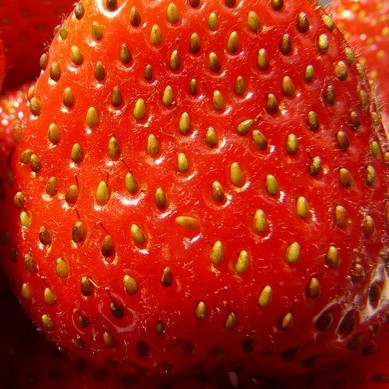 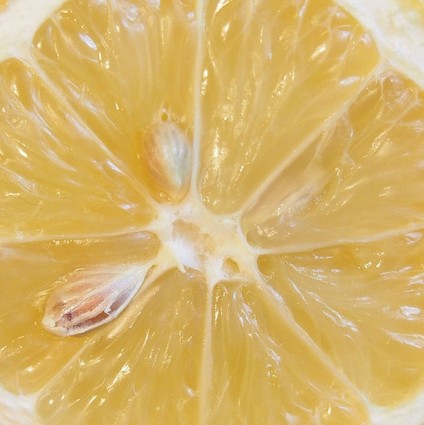 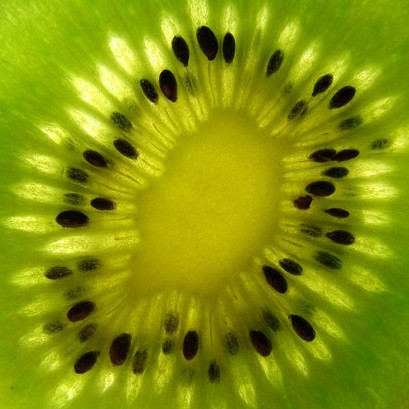 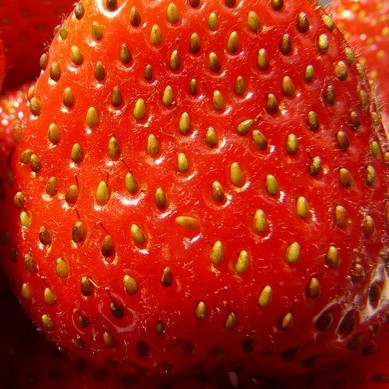 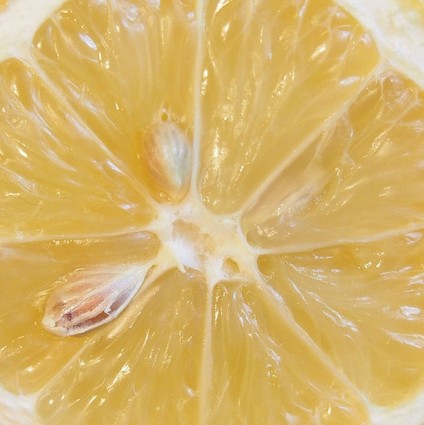 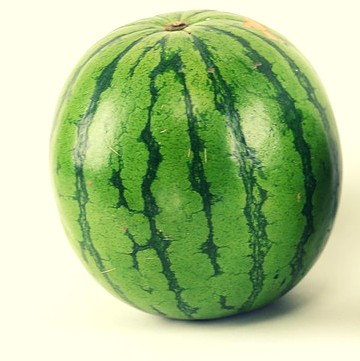 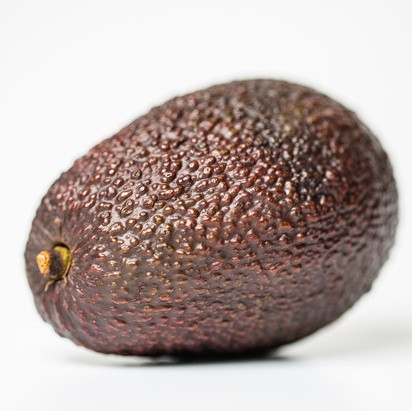 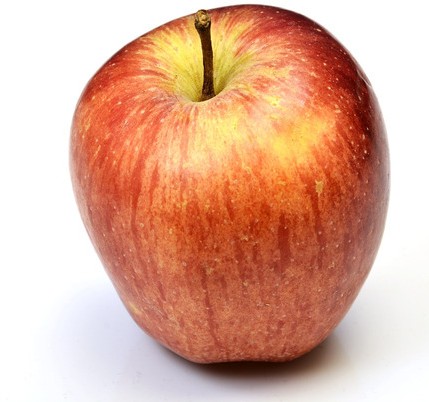 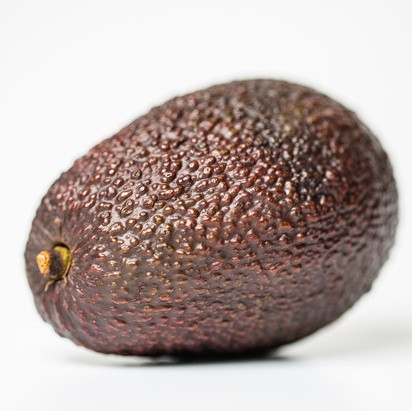 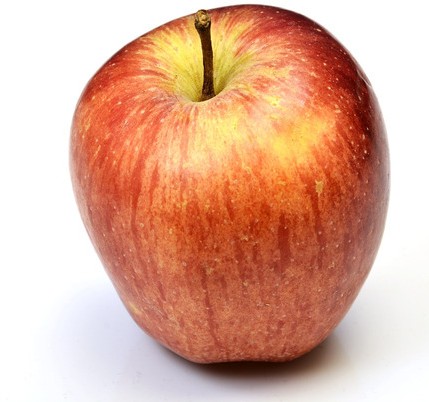 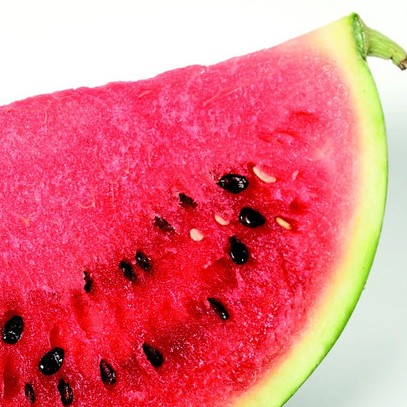 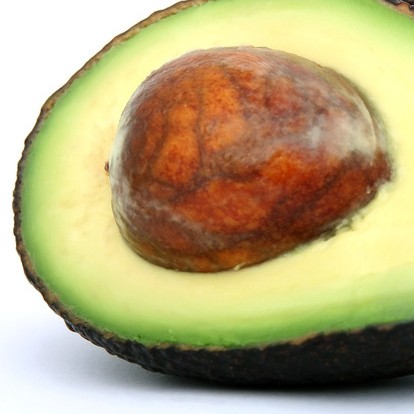 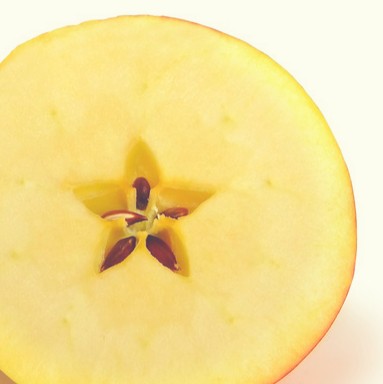 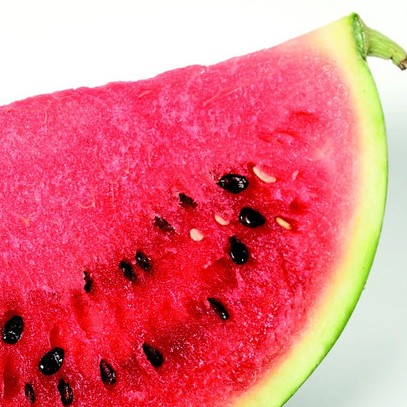 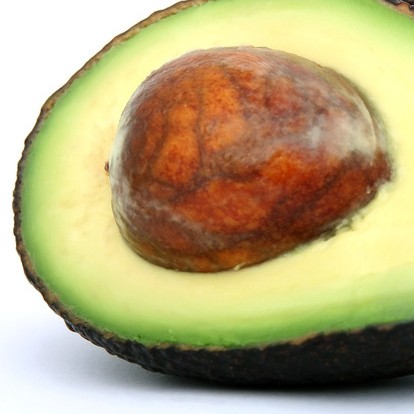 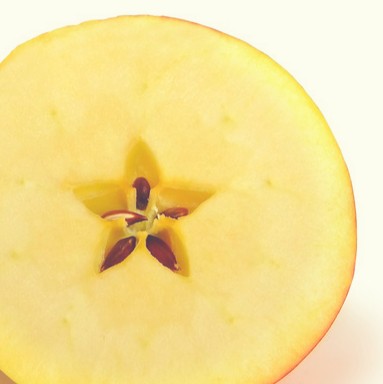 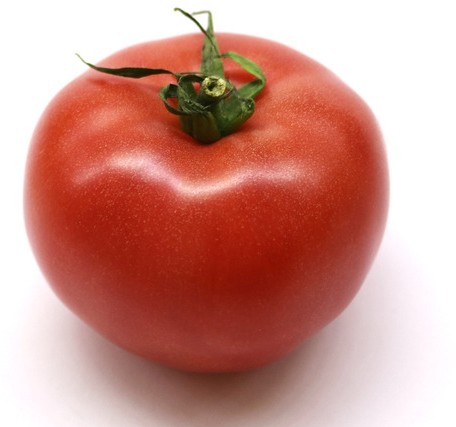 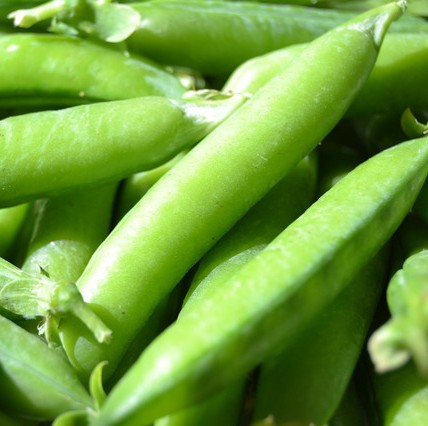 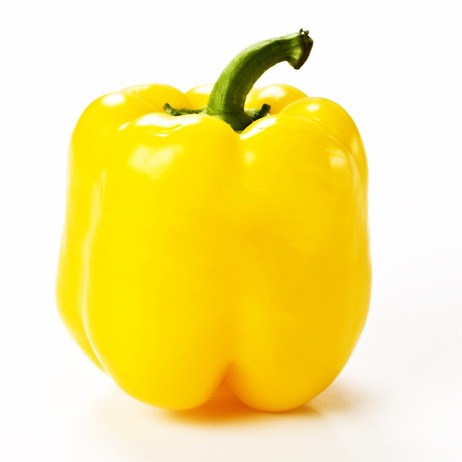 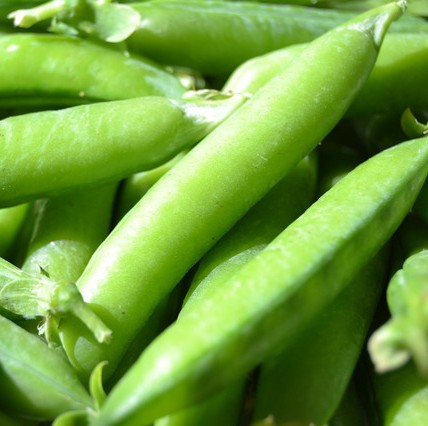 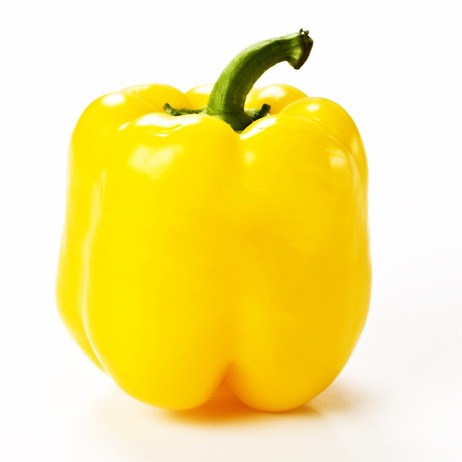 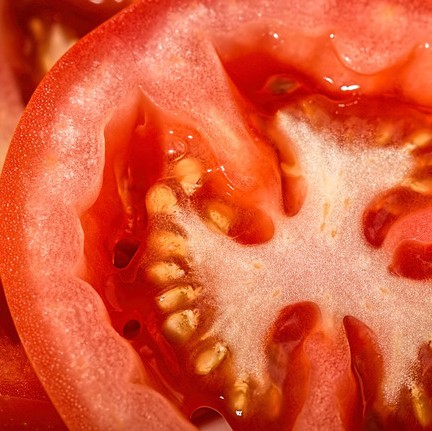 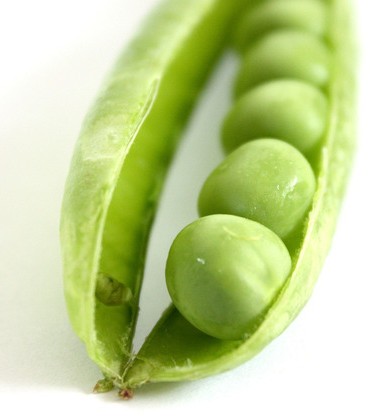 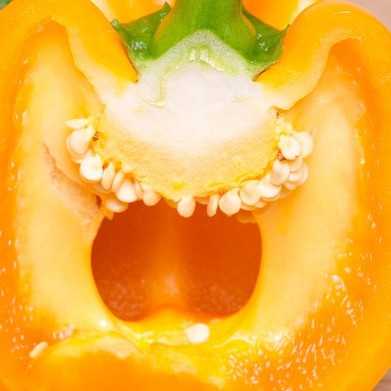 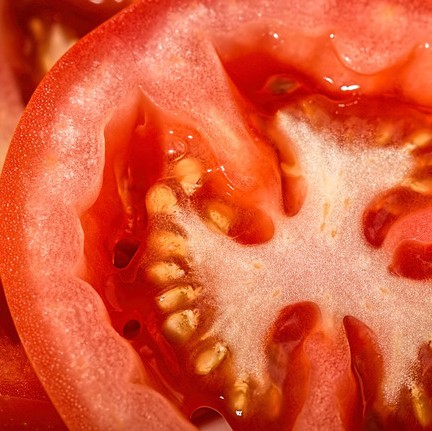 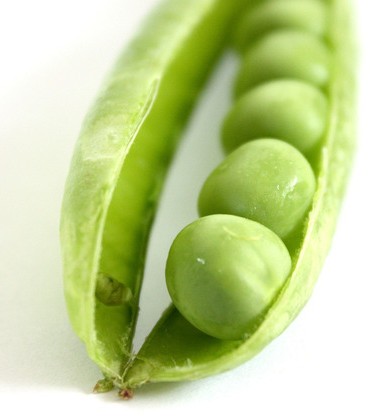 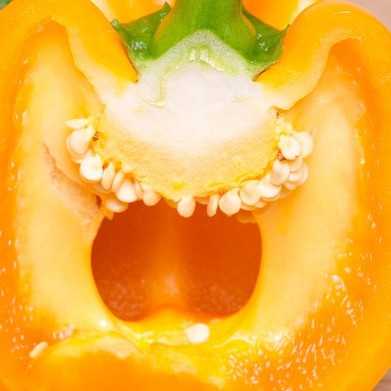 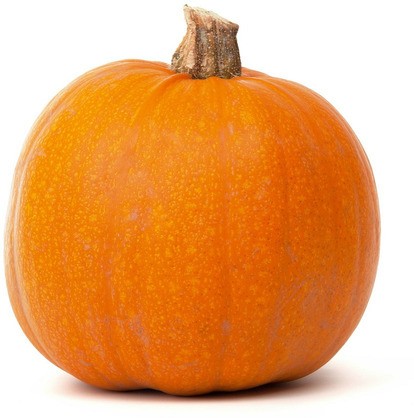 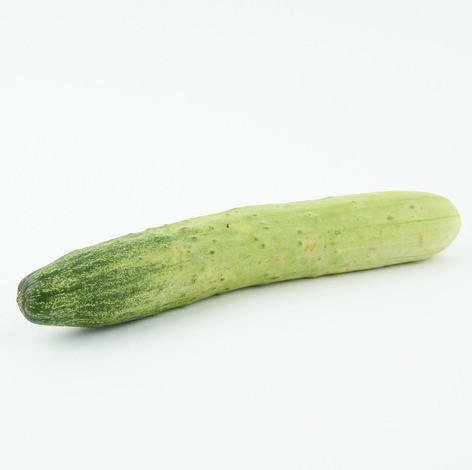 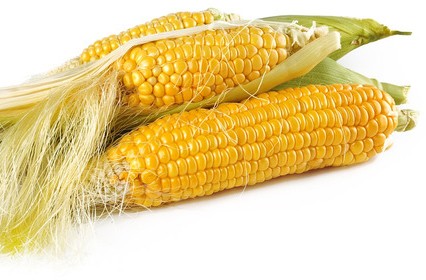 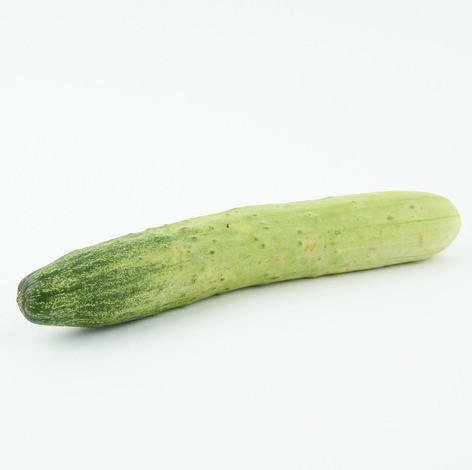 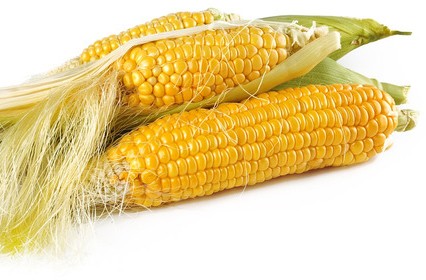 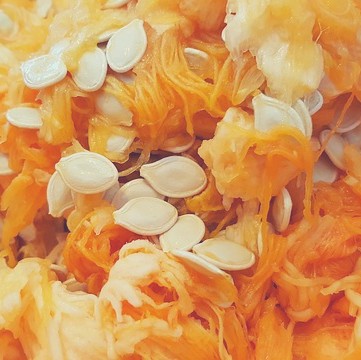 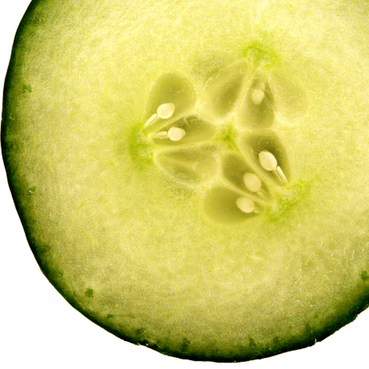 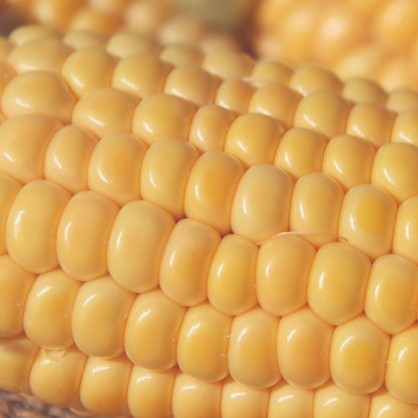 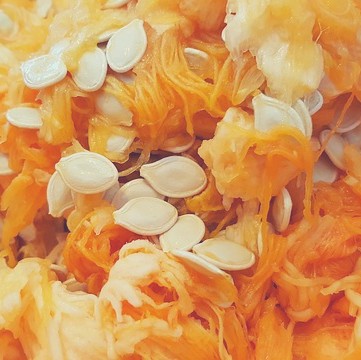 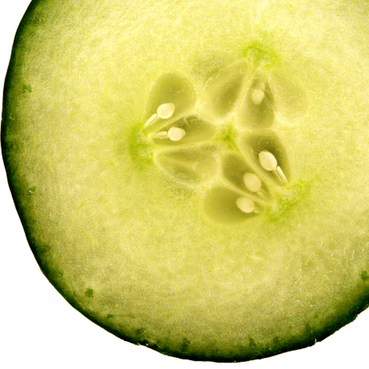 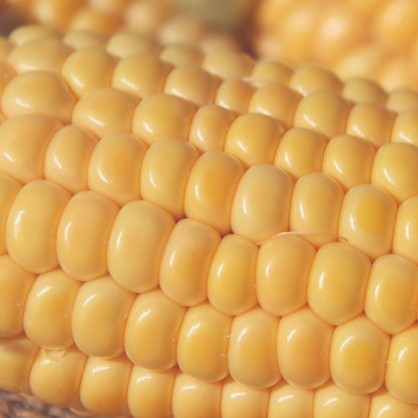 